ПОСТАНОВЛЕНИЕ «27» апреля 2022 г.                                                                                        №14О создании и организации работы патрульных, патрульно-маневренных, маневренных и патрульно-контрольных групп на территории сельского поселения Новотатышлинский сельсовет муниципального района Татышлинский район Республики БашкортостанВ соответствии с требованиями Федеральных законов № 68-ФЗ «О защите населения и территорий от чрезвычайных ситуаций природного и техногенного характера», №131-ФЗ «Об общих принципах организации местного самоуправления в Российской Федерации», №69-ФЗ «О пожарнойбезопасности», приказа Главного управления МЧС России по Республике Башкортостан от 04.02.2022 г. №112п «О подготовке к пожароопасному сезону 2022 года» и протокольного решения Комиссии по предупреждению и ликвидации чрезвычайных ситуаций и обеспечению пожарной безопасности Республики Башкортостан от 03.03.2022 № 7 п.4.6.8ПОСТАНОВЛЯЮ:Утвердить положение о патрульных, патрульно-маневренных,маневренных и патрульно-контрольных группах по предупреждению чрезвычайных ситуаций, связанных с природными пожарами на территории сельского поселения Новотатышлинский сельсовет муниципального района Татышлинский район Республики Башкортостан (Приложение № 1).Создать патрульно-маневренные группы в соответствии с утвержденным составом (Приложение №2);Сведения о созданных группах предоставить в адрес администрации муниципального района Татышлинский район Республики Башкортостан;Считать приоритетным направлением - выполнение мероприятий, направленных на недопущение перехода природных пожаров на населенные пункты и объекты экономики.Контроль за исполнением настоящего постановления оставляю за собой.                                                                                                      Глава сельского поселенияНовотатышлинский сельсовет:                                           Рахимьянов Н.В.                                                                                                           Приложение №1                                                                                                           к постановлению главы                                                                                                          сельского поселения                                                                                                          Новотатышлинский сельсовет                                                                                                           муниципального   района                                                                                                           Татышлинский район                                                                                                           Республики Башкортостан                                                                                                            от «27» апреля 2022 года №14Положениепатрульно-маневренных группах по предупреждению
чрезвычайных ситуаций, связанных с природными пожарами на территории сельского поселения Новотатышлинский сельсовет муниципального района Татышлинский район Республики БашкортостанОсновная цель и основные задачи патрульно-маневренных групп.Основной целью организации деятельности патрульно-маневренных групп является достижение высокого уровня готовности и слаженности к оперативному реагированию на природные загорания и эффективным действиям по их тушению на начальном этапе и недопущению перехода пожаров на населенные пункты, а также в лесной фонд, пресечение незаконной деятельности в лесах.Основными задачами групп являются для патрульно-маневренных групп:выявление фактов сжигания населением мусора на территории населенных пунктов сельского поселения, загораний (горения) растительности на территории сельского поселения;проведение профилактических мероприятий среди населения по соблюдению правил противопожарного режима;принятие мер по локализации и ликвидации выявленных природных загораний и сжигания мусора, принятие решения о необходимости привлечения дополнительных сил и средств;первичное определение возможной причины его возникновения и выявление лиц виновных в совершении правонарушения, с дальнейшей передачей информации в надзорные органы;идентификации термических точек, определение площади пожара, направления и скорости распространения огня;мониторинг обстановки;взаимодействие с ЕДДС Татышлинского района.Порядок создания, состав и оснащение патрульных, патрульно-
маневренных, маневренных и патрульно-контрольных групп.Создание патрульно-маневренных групп организуется в соответствии с нормативными правовыми актами (постановлениями, распоряжениями, приказами) глав муниципальных образований, приказами ведомств и организаций Ф и ТП РСЧС на период пожароопасного сезона.Состав и численность групп формируется из числа специалистов сельских поселений, представителей общественных объединений с учетом территориальных особенностей, анализа прохождения пожароопасных сезонов на территории, степени пожарной опасности, зон обслуживания группами и иных обстоятельств, которые могут повлиять на развитие ситуаций, связанных с природными пожарами и последствиями от них.Патрульно-маневренные группы создаются в населенных пунктах сельских поселений численностью от 4 до 7 человек из числа специалистов ОМСУ, старост населенных пунктов, членов общественных объединений, местного населения (волонтеров);Численность и состав групп, по решению главы сельского поселения, с учетом складывающейся оперативной обстановки на территории, может быть увеличена.Патрульно-маневренные группы, исходя из возложенных задач, должны быть по возможности оснащены:средствами связи (сотовые телефоны, радиостанции, средствами спутниковой связи - по возможности);спецодеждой, по типу штормовка и (или) противоэнцефалитные костюмы, защитными средствами (защитные каски с забралами);средствами пожаротушения (мотопомпы с рукавами, РЛО, воздуходувки), шанцевыми инструментами (лопаты, топоры), механизированным инструментом (бензопилы);-патрульные группы могут быть пешими, либо иметь иные средства для доставки группы;запасом ГСМ;Оснащение групп производится администрацией сельских поселений из имеющихся материальных средств для обеспечения пожарной безопасности.Руководство деятельностью патрульно-маневренных групп. Порядоквзаимодействия.Общее руководство и контроль за деятельностью групп на территории сельских поселений осуществляется главами сельских поселений и председателем КЧС и ОПБ района.Для непосредственного оперативного руководства группами, назначаются руководители групп, как правило, из числа лиц администрации муниципального образования, старост населенных пунктов, наиболее подготовленных специалистов (лесной охраны, пожарной охраны и др.), а также должностных лиц силовых и правоохранительных структур (ведомств) в соответствии с возложенными полномочиями.Руководитель группы:осуществляет сбор группы, при ухудшении обстановки, определяет место и время сбора;определяет оснащение группы, в зависимости от выполняемых задач;определяет маршруты выдвижения в районы проведения работ, ставит задачи специалистам группы;оценивает оперативную обстановку, принимает соответствующие решения, в рамках возложенных полномочий;организует постоянный информационный обмен и взаимодействие с задействованными оперативными службами и учреждениями;организует информационный обмен с главой сельского поселения, председателем КЧС и ОПБ района, ЕДЦС Татышлинского района;инструктирует специалистов группы по соблюдению охраны труда и безопасным приемам проведения работы.Реагирование патрульно-маневренных осуществляется по решению главы сельского поселения, председателя КЧС и ОПБ района, при получении информации о загорании, угрозе населенному пункту посредством передачи распоряжения непосредственно руководителю группы.Оповещение членов групп проводит руководитель группы. При получении команды «Сбор Группы», начальники, руководители задействованных ведомств и организаций направляют сотрудников, работников к месту сбора группы. Место сбора специалистов групп определяет руководитель группы, с учетом мест их дислокации (проживание, работа и др.).По прибытию на место загорания, руководители патрульноманевренных групп определяют оперативную обстановку, пути распространения загорания и возможные последствия, способы и методы действий, направленных на локализацию и ликвидацию загораний, докладывают об обстановке главе сельского поселения, диспетчеру ЕДДС.Порядок организации обучения и страхованияОбучение лиц, не имеющих соответствующей подготовки, входящих в состав групп, проводится по программе «Профессиональная подготовка пожарных, добровольных пожарных дружин» в объеме 16 часов. Ответственные за организацию обучения - главы сельских поселений, 91 ПСЧ 26 ПСО ФПС ГПС ГУ МЧС России по Республике Башкортостан.Участники групп должны быть застрахованы от вреда здоровью, клещевого энцефалита.                                                                                                          Приложение №2                                                                                                            к постановлению главы                                                                                                           сельского поселения                                                                                                           Новотатышлинский сельсовет                                                                                                            муниципального   района                                                                                                            Татышлинский район                                                                                                            Республики Башкортостан                                                                                                             от «27» апреля 2022 года №14Состав патрульно-маневренной группы Рахимьянов Николай Владимирович, глава сельского поселения Новотатышлинский сельсовет – руководитель группы;Члены группы:Нурисламов Валерьян Милласкарович - водитель АСП Новотатышлинский сельсовет; Даутов Зиннат Зайнуллович – староста с. Новые Татышлы; Гафиуллин Алексей Исмагиович – депутат с. Уразгильды;Кабипянов Фридман Владимирович – депутат д. Малая Бальзуга.Башкортостан РеспубликаһыТәтешле районымуниципаль районыныңЯны Тәтешле ауыл Советыауыл биләмəһе хакимиəтеАдминистрация сельского поселения Новотатышлинский сельсовет муниципального района  Татышлинский район Республики  Башкортостан452838,Башкортостан  Республикаһы, Тəтешле районы, Яны Тәтешле  а., Мэктэб урамы,25тел.факс 8(34778)3-21-34novotatishl@ufamts.ru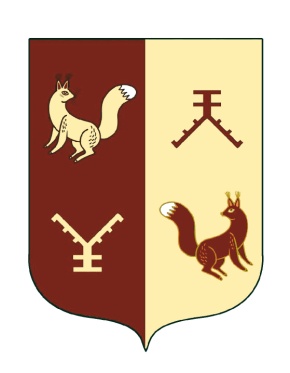 452838, Республика Башкортостан, Татышлинский район, с.Новые Татышлы,ул. Школьная, д.25тел.факс 8(34778)3-22-36novotatishl@ufamts.ru